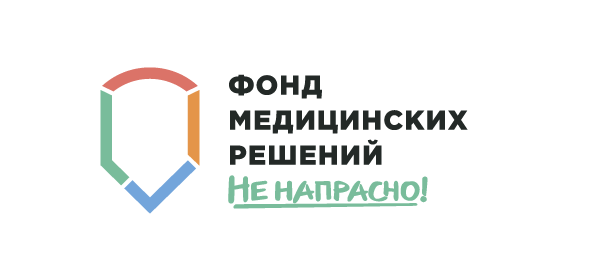 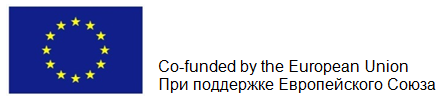 ЗАЯВКА на участие в открытом Конкурсе некоммерческих организаций в рамках программы “Доступная среда для онкологических пациентов: предоставление квалифицированных специалистов, лечения, поддержки сообщества в регионах России”Основные этапы конкурса Объявление Конкурса – 16 августа 2021 г.Онлайн встреча с подробной информацией о конкурсе - 30 августа 2021 года.Окончание приема заявок – 16 сентября 2021 г. в 23-59 по московскому времени. Объявление результатов конкурса на сайте nenaprasno.ru - 16 октября 2021 г.Начало реализации проектов - не позднее 08 ноября 2021 г. Окончание реализации проектов – не позднее 16 февраля 2024 г. Условия участия в Конкурсе и порядок подачи заявок Форма проведения Конкурса (открытый конкурс) предусматривает участие в Конкурсе неограниченного числа организаций, подпадающих под условия Конкурса и подавших заявку в соответствии с условиями и требованиями Конкурса. Организация-заявитель и проект должны соответствовать требованиям, указанным в Положении о конкурсе. Одна организация может подать на Конкурс только одну заявку.  Отбор победителей Конкурса Все заявки, поступившие на конкурс, рассматривается уполномоченным сотрудником Фонда медицинских решений “Не напрасно” на предмет соответствия общим критериям, указанным в Положении. Заявки, соответствующие формальным критериям, передаются на рассмотрение рабочей группе Конкурса, в состав которой входят сотрудники фонда и независимые эксперты. Рабочая группа действует на основе Положения о рабочей группе,  утвержденного президентом Фонда медицинских решений “Не напрасно”.  Организации, чьи заявки рекомендованы Рабочей группой для финансирования, проходят онлайн-интервью с членами Рабочей группы, на котором представляют свой проект и отвечают на вопросы экспертов. По результатам интервью составляется окончательный список организаций для финансирования в рамках Конкурса.  Рабочая группа имеет право предложить организациям-заявителям доработать заявку, внести изменения в бюджет и сроки реализации проекта. В случае, если организация не дорабатывает заявку в соответствии с рекомендациями, она не получит финансовую поддержку. Критерии оценки заявок Заявки, поступившие на Конкурс, будут оцениваться по следующим критериям: Формальные критерии: • Представленный на конкурс проект детально описан в соответствии с формой заявки и бюджета – заполнены все разделы форм, имеются ответы на все вспомогательные вопросы формы заявки. • Наличие полного пакета документов для участия в Конкурсе. Для оформления договоров целевого поступления-пожертвования НКО необходимо пройти юридическую экспертизу. Для этого организация предоставляет в фонд копии учредительных и финансовых документов по списку.Если заявка не соответствует формальным критериям, она не передается на рассмотрение членам Рабочей группы. Критерии оценки проектов: • Соответствие проекта цели Конкурса; • Соответствие целевой группы НКО требованиям Конкурса;  • Значимость деятельности НКО для целевой группы и ее актуальность в контексте COVID-19; • Продуманность механизма реализации проекта, в том числе наличие договоренностей с партнерскими организациями/экспертами /консультантами;  • Организация-заявитель располагает необходимыми и достаточными ресурсами для выполнения проекта в случае его финансирования; • Обоснованность бюджета и соответствие планируемых статей расходов по проекту предполагаемой проектной деятельности; • Эффективность (соотношение затрат и планируемого результата) проекта. Объявление победителей О результатах Конкурса будет объявлено на сайте nenaprasno.ru Фонда медицинских решений “Не напрасно” не позднее 16 октября 2021 г.3 Порядок заключения договоров с победителями Конкурса С организациями–победителями будут заключены договоры о финансировании проектов, на основании которых им будут переведены денежные средства в форме целевых поступлений–пожертвований. Перевод денежных средств будет осуществляться в рублях на рублевый расчетный счет организации в 2 этапа. Второй перевод осуществляется по результатам первого отчетного периода.  Порядок изменения условий или отмены Конкурса Фонд медицинских решений “Не напрасно” может внести изменения в Положение о Конкурсе в первую половину срока, предусмотренного для приема заявок. Новая версия Положения размещается на сайте nenaprasno.ru.  Отмена Конкурса по причине действия обстоятельств непреодолимой силы и/или прекращения финансирования может произойти на любом этапе проведения Конкурса, отмена Конкурса по иным причинам может произойти только на этапе приема и регистрации заявок. Конкурс признается несостоявшимся, если зарегистрировано менее трех заявок, отвечающих всем требованиям Положения о Конкурсе. Срок приема заявок, требования к оформлению заявки Заявки на Конкурс принимаются в электронном виде с 16 августа 2021 г. до 23:59 московского времени 16 сентября 2021 г.  Заявки (заполненные формы заявки и бюджета) и комплект сканированных копий документов организации заявителя должны быть отправлены на электронную почту менеджера Программы victoria@nenaprasno.ru.Менеджер программы присваивает поступившей заявке регистрационный номер и сообщает о приеме заявки организации–заявителю. Заявки, присланные на Конкурс, не рецензируются и не возвращаются. Для участия в Конкурсе необходимо представить:По всем вопросам, связанным с участием в конкурсе и с разработкой проектов, организации могут получать  консультации по электронной почте у менеджера программы Рыжковой Виктории  victoria@nenaprasno.ru с 1 сентября  2021 г. по 10 сентября 2021 г. Ждем Ваших заявок!Общая информация об НКОМиссия и целиПрограммная деятельностьIV. Коммуникации и фандрайзингV. Организационная структураVI. Руководитель организации   VII. О проектеVIII. Бюджет Заявка должна включать в себя постатейный бюджет, отражающий все предполагаемые затраты. Запрашиваемая сумма должна составлять от 10 000 до 50 000 евро. Бюджет должен быть составлен в евро. Прокомментируйте применяемый процент страховых взносов, если он отличается от 30,2% (для штатных сотрудников) и 27,1% (для привлеченных специалистов). Если у вас возникнут вопросы по составлению бюджета проекта, вы можете их задать менеджеру программы (контактную информацию см. в Положении о Конкурсе).XIX.  Сформулируйте ваше видение развития помощи онкологическим пациентам в вашем регионе с учетом дополнительных ковид-вызовов  на ближайшие 5 лет. Как вы оценивайте изменения, вызванные пандемией в этой сфере? Если у вас есть видение относительно соседних регионов, включите, пожалуйста, его тоже. (В свободной форме. От двух тысяч знаков.)Название документа В каком виде предоставляетсяПриложение 1. Заявка В электронном виде по электронной почте. Текст заявки должен быть набран шрифтом Arial размер 10,  цвет Авто, межстрочный интервал – одинарный, страницы  пронумерованы. Название файлов должно содержать  краткое название вашей организации. Файл имеет название: «Заявка «Название организации,  регион»Заявка - в формате Word.Документы организации по следующему  списку:Сканированные копии в формате .pdf или .jpg по  электронной почте. Устав организации должен быть  прислан в одном файле.1. Копия устава организации (в последней действующей редакции) с отметкой регистрирующего  органа. 2. Копия выписки из ЕГРЮЛ, полученной не ранее чем за 2 (два) месяца до дня подачи документов  на Конкурс (можно с официального сайта ФНС России). 3. Копия документа, подтверждающего полномочия лица, которое будет подписывать договор  (протокол об избрании, приказ за подписью вышестоящего органа о назначении на должность,  доверенность). 4. Копия письма из банка об открытии счетов организации. 5. Копия бухгалтерского баланса за предшествующий год с отметкой о вручении (почтовом отправлении). 6. Копия отчета, подаваемого в Минюст России, за предшествующий год с отметкой о вручении  (отправленное почтой) либо, в случаях, предусмотренных законом, письмо о продолжении  деятельности организации. 7. Копия справки налогового органа об отсутствии или наличии в размере не более одной тысячи  рублей у организации задолженности по уплате налогов, сборов и иных обязательных платежей,  подлежащих уплате в соответствии с законодательством Российской Федерации о налогах и  сборах в федеральный бюджет, региональный бюджет, местный бюджет (в том числе допускаются  к рассмотрению справки, сформированные налоговым органом в электронном виде). 1. Копия устава организации (в последней действующей редакции) с отметкой регистрирующего  органа. 2. Копия выписки из ЕГРЮЛ, полученной не ранее чем за 2 (два) месяца до дня подачи документов  на Конкурс (можно с официального сайта ФНС России). 3. Копия документа, подтверждающего полномочия лица, которое будет подписывать договор  (протокол об избрании, приказ за подписью вышестоящего органа о назначении на должность,  доверенность). 4. Копия письма из банка об открытии счетов организации. 5. Копия бухгалтерского баланса за предшествующий год с отметкой о вручении (почтовом отправлении). 6. Копия отчета, подаваемого в Минюст России, за предшествующий год с отметкой о вручении  (отправленное почтой) либо, в случаях, предусмотренных законом, письмо о продолжении  деятельности организации. 7. Копия справки налогового органа об отсутствии или наличии в размере не более одной тысячи  рублей у организации задолженности по уплате налогов, сборов и иных обязательных платежей,  подлежащих уплате в соответствии с законодательством Российской Федерации о налогах и  сборах в федеральный бюджет, региональный бюджет, местный бюджет (в том числе допускаются  к рассмотрению справки, сформированные налоговым органом в электронном виде). 1.1. Полное название организации (в соответствии с уставом организации)1.2. Сокращенное название организации1.3. Организационно-правовая форма 1.4. Дата регистрации организации 1.5. Укажите ссылки на отчеты в Министерство юстиции РФ, размещенные на вашем сайте за последние  один/два/три (при наличии) года.1.5. Ссылка на сайт 1.6. Ссылка на страницы в социальных сетях1.7. Контактные данные организации (фактический адрес, телефон, email-адрес)1.8. Контактное лицо от организации (фамилия, имя, должность и контакты)2.1. На решение какой социальной проблемы направлена деятельность вашей организации?2.2. В чем актуальность и востребованность деятельности вашей организации в решении данной социальной проблемы? 2.3. Какова история создания вашей организации?2.4. Как вы формулируете миссию организации? 2.5. Какие стратегические цели стоят перед организацией? 2.6. Какова география вашей текущей деятельности?2.7. Какова целевая аудитория получателей вашей благотворительной деятельности? 2.8. Какое количество получателей вашей благотворительной деятельности на текущий момент? 2.9. Каков объем потенциальных получателей помощи?2.10. На деятельность каких организаций вы ориентируетесь в своей работе? Почему?2.11. Какие другие НКО, известные вам, работают над решением данной социальной проблемы? 2.12. Какие программы государственной поддержки, известные вам, существуют в данной сфере?2.13. Какой организацией вы хотите стать в будущем, «совсем потом»?2.14. Каких системных изменений вы хотите достичь при помощи гранта?3.1. Перечислите и кратко опишите благотворительные программы/проекты вашей организации3.2. Укажите общий объем расходов на вышеуказанные программы/проекты за 2017– 2020 гг.3.3. Укажите долю административных расходов за 2017 – 2020 гг. 3.4. Перечислите ключевые достижения вашей организации за время ее существования3.5. Перечислите ключевые показатели организации за 2019 - 2020 гг.3.6. Опишите существующие внутренние препятствия для реализации программной деятельности3.7. Опишите существующие внешние препятствия для реализации программной деятельности3.8. Опишите существующие партнерские проекты с другими НКО3.9. Опишите существующие партнерские проекты с государственным сектором4.1. Перечислите ключевых партнеров вашей организации из бизнес-среды  - в вашем регионе,  в других регионах (название организации, предмет сотрудничества)4.2. Перечислите ключевых партнеров вашей организации из НКО-среды - в вашем регионе, в других регионах (название организации, предмет сотрудничества)4.3.  Перечислите ключевых партнеров вашей организации из СМИ - в вашем регионе, в других регионах (название организации, предмет сотрудничества)4.4. Перечислите ключевых партнеров вашей организации из государственного сектора - в вашем регионе, в других регионах (название организации, предмет сотрудничества)4.4. Перечислите ключевых партнеров вашей организации из числа медицинских учреждений  - в вашем регионе, в других регионах 4.6. Укажите общий объем поступлений в рублях в 2017 – 2020 гг. 4.7. Укажите доли в общем объеме поступлений в 2017 – 2020 гг.: Государственного участия (гранты, субсидии и т.д.)Пожертвований юридических лиц Пожертвований физических лиц Поступлений от коммерческой деятельности4.8. Укажите самый крупных источник поступлений в 2020 г.(название компании или частный донор, % от общего объема поступлений)4.9. Основные нефинансовые поступления (услуги, товары, их объем в год)4.10. Перечислите основные каналы коммуникации на текущий момент4.11. Ключевые показатели ваших социальных сетей на текущий момент4.12. Ключевые показатели вашего сайта на текущий момент4.13. Перечислите ключевые PR и FR мероприятия вашей организации в 2020 г.5.1. Информация об учредителях организации (поименный состав: ФИО, сфера деятельности)5.2. Информация о членах высшего органа управления организацией (поименный состав: ФИО, сфера деятельности)5.3. Информация о членах Попечительского совета организации если применимо (поименный состав: ФИО, сфера деятельности)5.4. Информация о ключевых сотрудниках организации (поименный состав: ФИО, должность)5.5. Количество сотрудников (2017 – 2020 гг.)5.6. Количество волонтеров (2017 – 2020 гг.)5.7. Опишите существующие мероприятия по поддержке сотрудников и волонтеров в вашей организации6.1. Фамилия, имя, отчество6.2. Должность, месяц и год вступления в должность 6.3. Дата рождения6.4. Контактные данные 6.5. Образование6.6. Профессиональный опыт6.7. Ссылка на профиль в социальных сетях7.1. Название проекта, на реализацию которого запрашивается грант. Краткое опишите проект (деятельность в рамках проекта)7.2. География проекта7.3.  Обоснование социальной значимости проекта: какую проблему решает проект?7.4. Ссылка на текстовую презентацию или видео о проекте7.5. Целевая аудитория проекта (укажите все известные вам группы)7.6. Цели и задачи проекта7.7. Укажите партнеров проекта (в вашем регионе, в других регионах, если есть)7.8. Разместите ссылку на рекомендательные письма от ваших партнеров7.9. Как будет организовано информационное сопровождение проекта? 8.. Количественные результаты (охват, планируемое количество вовлеченных благо получателей) 8.1. Качественные результаты (как проект должен повлиять на жизнь онкологических пациентов?) 8.2. Как вы планируете развивать проект в дальнейшем?8.3. Источники ресурсного обеспечения проекта в дальнейшем (команда, материально-техническое обеспечение и т.д.)8.4..  Есть ли у вас источники софинансирования проекта? Какой процент от общей суммы составляет софинансирование?1. Оплата труда1.1. Выплата физическим лицам(за исключением ИП) по  за оказание ими услуг по гражданско правовым договорам1.2. Страховые взносы2.. Командировочные расходы3. Административные расходы3.1.  Приобретение, аренда специализированного оборудования, инвентаря и сопутствующие расходы3.2. Разработка и поддержка сайтов, информационных систем и иные аналогичные расходы4. Расходы на проведение мероприятий5. Издательские, полиграфические и сопутствующие расходы6. Прочие прямые расходы